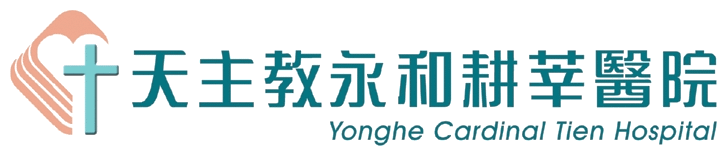 醫材審查費繳納作業申請單廠商填寫  廠商需知:審查費請以現金或即期支票繳納，繳費後皆不予退費。-----------------------------------------------------------------------------------醫院填寫  審查費依審查作業時效區分收費：流程:廠商→採購組→出納室→正本出納室存檔、影本採購組存檔。公司名稱統編連絡人E-MAIL電話分機行動電話傳真中文品名公司用印審查費類別□新增申請案  □院內碼資料轉換公司用印級別一般件一般件急件急件急件進用後經銷商轉換收費10%10%1,000元以下1,000元以下50%每個院內碼資料轉換審查費500元收費10%10%超過1,000元超過1,000元30%每個院內碼資料轉換審查費500元上限金額單項最低為1,000元，上限為15,000元單項最低為1,000元，上限為15,000元單項最低為1,000元，上限為15,000元單項最低為1,000元，上限為15,000元單項最低為1,000元，上限為15,000元無說明健保品項以健保價為收費依據。自費品項(含耗材)以成本價為收費依據。健保品項以健保價為收費依據。自費品項(含耗材)以成本價為收費依據。健保品項以健保價為收費依據。自費品項(含耗材)以成本價為收費依據。健保品項以健保價為收費依據。自費品項(含耗材)以成本價為收費依據。健保品項以健保價為收費依據。自費品項(含耗材)以成本價為收費依據。健保品項以健保價為收費依據。自費品項(含耗材)以成本價為收費依據。收件編號收件編號備註備註審查費繳納金額審查費繳納金額新台幣                                  元整新台幣                                  元整新台幣                                  元整新台幣                                  元整新台幣                                  元整採購組承辦人:採購組承辦人:採購組承辦人:採購組承辦人:出納室承辦人:出納室承辦人:出納室承辦人: